新 书 推 荐中文书名：《一切都好》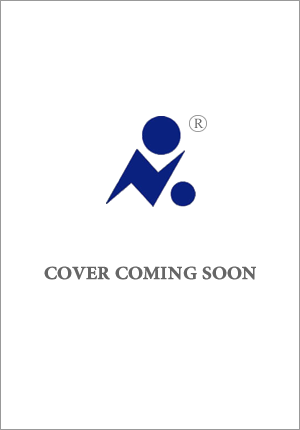 英文书名：EVERYTHING'S FINE作    者：Cecilia Rabess出 版 社：Simon & Schuster代理公司：WME/ANA/Lauren Li页    数：待定出版时间：待定代理地区：中国大陆、台湾审读资料：电子稿类    型：小说内容简介：    《一切都好》（EVERYTHING’S FINE）是一部探讨身份和阶级，充满智慧、趣味和痛苦的爱情故事。塞西莉亚·拉巴斯（Cecilia Rabess）审视了政治和意识形态迥然不同的两个年轻人，在坐着尖刻的幽默和同情的目光下，他们陷入了爱情。这是一部十分优秀的处女作，它聪明、大胆、令人心碎、性感。    2011年，杰西（Jess）是常春藤盟校的大四学生，她做了不少粗心的决定：酗酒，和错误的男人约会，接受她特权朋友的价值观。当杰西渴望归属和接受的时候，她也觉得她的同学们——用她的话来说——都是种族主义的混蛋。特别是预科生无所不知的乔什（Josh），他从不羞于发表他恼人和麻木不仁的观点。    但是，当杰西和乔希毕业后在同一家投资银行工作时，一段不太可能的友谊却形成了。他确信自己在这个世界上的地位，她才刚刚开始发现自己的地位，但年轻的势头和迅速的相爱推动着他们的关系向前发展。然而，时间来到2016年，他们所面临的文化景观发生了剧烈的变化，这时，杰西才不得不质疑他们是否是命中注定的恋人，甚至，其他的一切是否都还好。作者简介：    塞西莉亚·拉巴斯（Cecilia Rabess）的作品发表在McSweeneys、FiveThirtyEight、Fast Co和FlowingData等杂志上。她在高盛（Goldman Sachs）担任合伙人期间，阅读了《纽约杂志》（New York Magazine）上的系列文章“唐纳德·特朗普正在毁掉我的婚姻”（“Donald Trump Is Destroying My Marriage”），从中获得了创作这部小说的灵感。《一切都好》是她的小说处女作。谢谢您的阅读！请将反馈信息发至：李文浩（Lauren Li）安德鲁·纳伯格联合国际有限公司北京代表处北京市海淀区中关村大街甲59号中国人民大学文化大厦1705室邮编：100872电话：010-82449901传真：010-82504200Email：Lauren@nurnberg.com.cn网址：http://www.nurnberg.com.cn
微博：http://weibo.com/nurnberg豆瓣小站：http://site.douban.com/110577/微信订阅号：ANABJ2002